«НАШ ВЕСЕЛЫЙ МУРАВЕЙНИК»ДЕВИЗ:«Муравьи  всегда едины,Потому непобедимы!»ГИМНВычислить путь звезды,И развести сады,И укротить тайфун –Всё может магия!На острове будем житьИ волшебство творить!«Чары» мы соберём,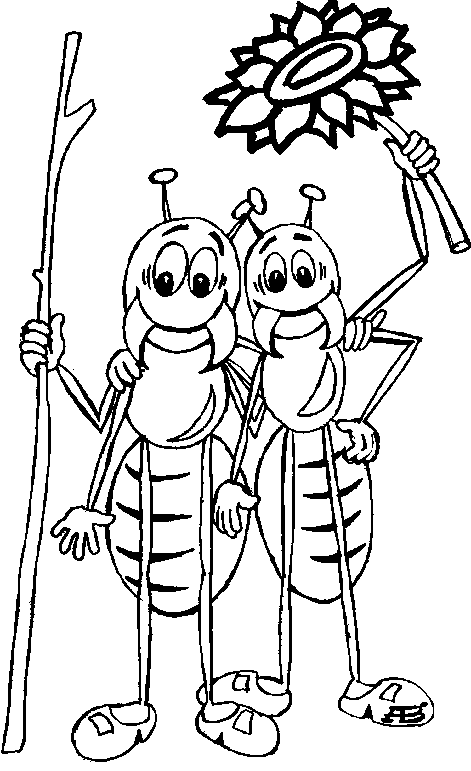 Много друзей найдём.Будем мы все внимательны!Будем мы замечательны!И всё у нас получится,Ведь с нами добрый Маг!Будем любить волшебников,Мудрых друзей-наставников.Всё, что мы здесь не сделаем,Мы превратим в добро!СИМВОЛИКА:ФЛАГ, символизирующий союз всех маленьких и взрослых жителей «Муравейника».Муравейник и муравьи – это символ добра и трудолюбия.ГЕРБ 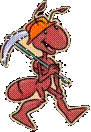 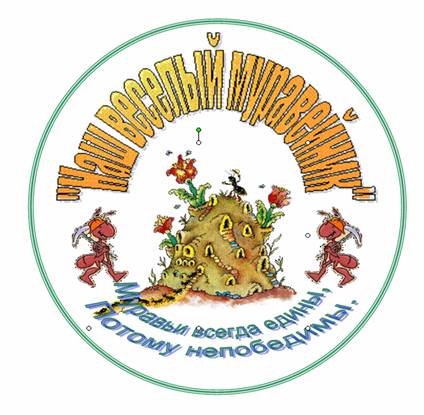 ЭМБЛЕМА ДНЯ.ОТЛИЧИТЕЛЬНЫЕ ЗНАКИ ОТРЯДОВ:Каждый отряд имеет своё название, эмблему,девиз, речевку, знаки отличия.